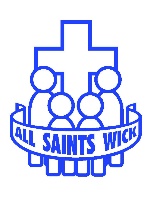 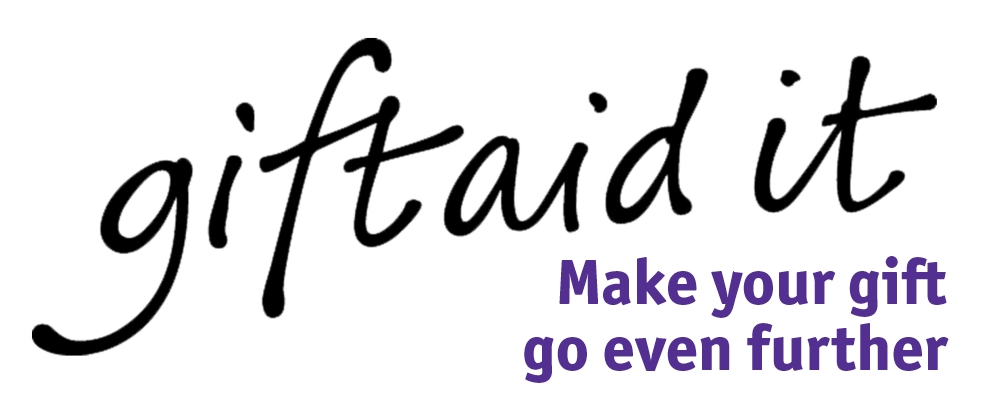 All Saints Church Wick
Gift Aid Declaration for regular givingIf you are a UK taxpayer and eligible to Gift Aid your donation, please complete this form and hand to Janis Myers (Treasurer). Address: 40 Belloc Road, Wick, BN17 7EZ. Email: janis.myers@hotmail.co.uk. Phone: 01903 724298.This will increase your gift by 25p for every £1 given (at current rate), at no extra cost to you or us. Thank you. Please treat as Gift Aid donations all qualifying gifts of money made from the date of this declaration and in the past four years. I am a UK taxpayer and understand that if I pay less Income Tax and/or Capital Gains Tax than the amount of Gift Aid claimed on all my donations in that tax year it is my responsibility to pay any difference. Title _____________ Full Name: ________________________________________________ Address (including postcode): ___________________________________________________________________________ ___________________________________________________________________________ __________________________________________________ Postcode: ________________ Signature: ______________________________________ Date: _______________________ NOTES Please notify the treasurer if you: • Want to cancel this declaration 
• Change your name or home address 
• No longer pay sufficient tax on your income and/or capital gains. Gift Aid is linked to basic rate tax, currently 20%, which allows charities to reclaim 25p for every £1 donated. If you pay Income Tax at the higher or additional rate and want to receive the additional tax relief due to you, you must include all your Gift Aid donations on your Self-Assessment tax return or ask HM Revenue and Customs to adjust your tax code. All Saints Church is part of the Diocese of Chichester in the Church of England. It has charitable status and the PCC are the trustees. It is not a registered charity due to the level of annual income.